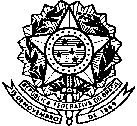 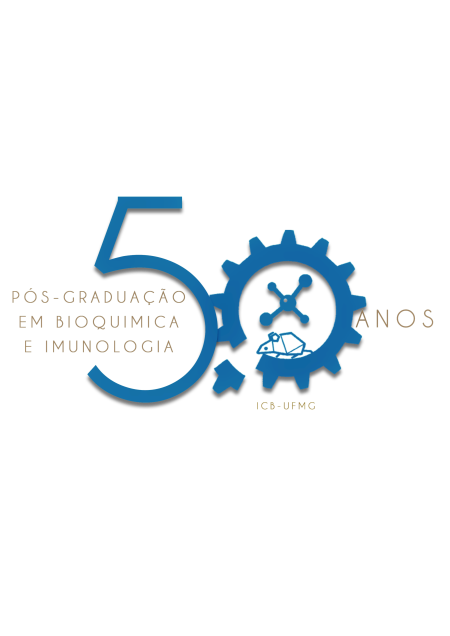 FORMULÁRIO DE  SUPORTE FINANCEIRONome completo: _____________________________________________________________CPF: _____________________ Endereço: Rua/Av. _____________________________________________________________________ Nº ________Complemento: ___________________ CEP: ____________________ Cidade: _____________________________UF:____ Telefone 1: (___) ________________________Telefone 2: (___) ______________________ E-mail : ________________________________________ Você terá disponibilidade de recursos próprios para financiar suas despesas durante o curso? Sim  ______Não  ______Outros (especificar) ____________________________________________________________________________________Observações: O Colegiado de Pós-Graduação não concederá trancamento de matrícula caso a justificativa seja a falta de bolsas. Declaro que estou ciente das condições estabelecidas pelo Edital e em relação à disponibilidade de bolsas de estudo, bem como ao custeio do projeto de pesquisa a ser executado conforme o regulamento do curso. Local: ____________________________________ Data: ____/ ____/ _____ Assinatura: ......................................................................................... CandidatoUniversidade Federal de Minas GeraisCurso de Pós-Graduação em Bioquímica e ImunologiaICB/UFMGAv. Antônio Carlos, 6627 – Pampulha 31270-901 - Belo Horizonte - MGe-mail: pg-biq@icb.ufmg.br  (31)3409-2615